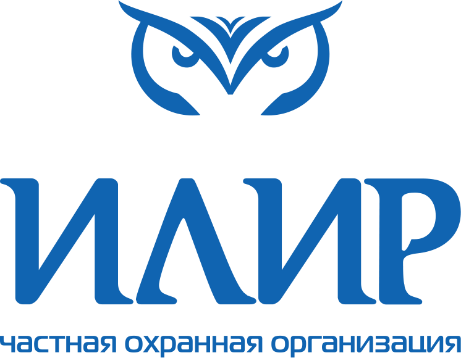 Общество с ограниченной ответственностьюЧастная охранная организация «Илир»(ОГРН: 1132468010751)660125, г. Красноярск, ул. 9 Мая, д.10, пом.416660125, г. Красноярск, а/я 27565Тел. 88002508743www.sibilir.cominfo@sibilir.comИсх. №65 от 22.10.2019 года«Жалоба по закупке №31908390011»http://zakupki.gov.ru/223/purchase/public/purchase/info/common-info.html?regNumber=31908390011Заказчик:	Лянторское городское муниципальное унитарное предприятие «Управление тепловодоснабжения и водоотведения».Место нахождения: 628449, г. Лянтор, ул. Магистральная, стр.14Электронная почта: zakupki@lgutviv.ru Заказчиком были совершены действия по запросу ценовых предложений для заключения договора об оказании охранных услуг для нужд предприятия в сфере частной охранной деятельности.В разделе 41 информационно карты документации заказчиком были установлены единые требования к участникам запроса ценовых предложений.В пункте 10 данных требований заказчиком было установлено требование о наличии по месту нахождения Заказчика (г. Лянтор) оружейной комнаты.ООО ЧОО «Илир» как потенциальный участник данной закупки, считает, что данное требование является незаконным, как необоснованно ограничивающее конкуренцию и не соответствующую подпункту 2 части 1 статьи 3 Федерального закона от 18.07.2011 N 223-ФЗ (ред. от 01.05.2019) "О закупках товаров, работ, услуг отдельными видами юридических лиц", в силу следующего:Деятельность частных организаций в РФ регулируется специальным Законом РФ от 11.03.1992 N 2487-1 (ред. от 02.08.2019) "О частной детективной и охранной деятельности в Российской Федерации".В соответствии со статьей 11 Закона N 2487-1 охранным организациям разрешается оказывать услуги в виде вооруженной охраны имущества в порядке, установленном Правительством Российской Федерации, а также использовать технические и иные средства, не причиняющие вреда жизни и здоровью граждан и окружающей среде, средства оперативной радио- и телефонной связи.В соответствии с пунктом 55 правил оборота гражданского и служебного оружия и патронов к нему на территории Российской Федерации, утвержденных Постановлением правительства РФ от 21.07.1998 N 814 юридические лица после получения в Федеральной службе войск национальной гвардии Российской Федерации или ее территориальных органах разрешений на хранение или на хранение и использование оружия в порядке, установленном Федеральной службой войск национальной гвардии Российской Федерации, обязаны хранить оружие и патроны в условиях, обеспечивающих их сохранность, безопасность хранения и исключающих доступ к ним посторонних лиц. При этом оружие и патроны в соответствии с требованиями, установленными Федеральной службой войск национальной гвардии Российской Федерации, подлежат хранению в изолированных помещениях, специально оборудованных для этих целей, оснащенных техническими средствами охраны и иными средствами защиты, в запирающихся на замок сейфах или металлических шкафах (специализированные комнаты для хранения оружия и патронов).Порядок получения юридическими лицами разрешений на хранение и использование оружия и патронов, а также форма такого разрешения серии РХИ, установлены Приказом МВД России от 21.05.2012 N 529  (ред. от 30.12.2014) "Об утверждении Административного регламента Министерства внутренних дел Российской Федерации по предоставлению государственной услуги по выдаче юридическому лицу разрешения на хранение и использование оружия и патронов к нему или гражданину Российской Федерации разрешения на хранение и использование спортивного огнестрельного короткоствольного оружия с нарезным стволом и патронов к нему на стрелковом объекте" (Далее – Приказ №529). Заявление о выдаче разрешения на хранение и использование оружия и патронов подается юридическим лицом в территориальный орган Войск национальной гвардии Российской Федерации по месту учета частной охранной организации. При этом в составе документов должны быть предоставлены документы, подтверждающие наличие условий для сохранности оружия и патронов (комнаты для хранения оружия патронов).Получить такое разрешение на хранение и использование служебного оружия и патронов частная охранная организация может в соответствии с приказом №529 только при условии подтверждения наличия у нее самого оружия и необходимых условий для его хранения (комнаты для хранения оружия и патронов в соответствии с установленными требованиями п.55 Правил №814). При этом частным охранным организациям разрешается хранение оружия и патронов только по одному адресу, указанному в разрешение, что предусмотрено в целях эффективного контроля за оборотом оружия и патронов со стороны правоохранительных органов. Частная охранная организация в силу действующих правил оборота служебного оружия и патронов не может иметь два разрешения на хранение и использование одной единицы оружия по различным адресам! Так как в силу статьи 15.1 Закона N 2487-1 частным охранным организациям запрещено создавать филиалы в других регионах, частная охранная организация не может иметь комнаты для хранения оружия и патронов в другом регионе страны и действующее разрешение серии РХИ, которое бы предоставляло право хранения оружия и патронов в данной комнате. Однако в связи с этим законодателем было предусмотрена возможность направления частными охранными организациями охранников в служебные командировки со служебным оружием и различные варианты хранения оружия и патронов этими охранниками при нахождении в командировке.Так, приказом МВД РФ от 12 апреля 1999 г. N 288, была утверждена Инструкция по организации работы органов внутренних дел по контролю за оборотом гражданского и служебного оружия и патронов к нему на территории Российской Федерации в целях реализации Постановления Правительства РФ от 21 июля 1998 г. N 814 "О мерах по регулированию оборота гражданского и служебного оружия и патронов к нему на территории Российской Федерации" (Далее – Приказ №288).В соответствии с разделом XIX Приказа МВД РФ №288 частные охранные организации ежегодно должны проводить инвентаризацию всего своего арсенала служебного оружия и патронов по состоянию на 1 января текущего года и отсчитываться об итогах ее проведении в лицензирующий орган.Пунктом 157 данного приказа прямо оговорено, что оружие и патроны, находившиеся в момент инвентаризации у работников организации, убывших в командировку, принимаются к зачету по учетным документам. При этом в графе "Примечание" указываются дата выдачи, фамилии и инициалы лиц, их получивших, и основания для выдачи. То есть из пункта 157 данного приказа прямо следует возможность отправления юридическим лицом охранников в командировку со служебным оружием и патронами! Условия, обеспечивающие сохранность оружия и патронов, работниками юридического лица при нахождении в командировке, могут достигаться различными способами. В частности, в соответствии с пунктом 111 Инструкции №814 работники юридических лиц при нахождении в командировке, в целях обеспечения сохранности выданного оружия могут передавать его под охрану на возмездной договорной основе в подразделения вневедомственной охраны при органах внутренних дел, имеющие соответствующие условия для хранения оружия, с внесением сведений о модели, калибре и номере сдаваемого оружия в книгу выдачи и приема оружия. Может работник при нахождении в командировке в силу пункта №162 Инструкции №814 хранить оружие и в арендуемом жилье, если такой способ хранения оружия и патронов будет обеспечивать соблюдение условий, обеспечивающих их сохранность. В случае, если предметом контракта предусмотрена круглосуточная вооруженная охрана, то охранники в силу пункта 12 правил приобретения, учета, хранения и ношения специальных средств, приобретения и обращения огнестрельного оружия и патронов к нему, применяемых в ходе осуществления частной охранной деятельности, утвержденных приложением №13 Постановления Правительства РФ от 14.08.1992 N 587 (ред. от 25.07.2017) "Вопросы частной детективной (сыскной) и частной охранной деятельности" могут передавать оружие посменно от охранника к охраннику непосредственно на объекте охраны.Таким образом, в связи с установлением заказчиком в документации требования о наличии у участников закупки оружейной комнаты в г. Лянтор, Заказчик необоснованно ограничил круг потенциальных участников закупки до нескольких охранных предприятий, которые имеют в данном городе такие комнаты. При этом требуемые заказчику услуги могут быть оказаны и иными частными охранными организациями, которые имеют комнаты для хранения оружия и патронов в других городах, что является дискриминацией и необоснованным ограничением конкуренции.На основании вышеизложенного,  ПРОШУ:Приостановить заключения контракта по закупке №31908390011.Признать действия заказчика незаконными.Выдать предписание заказчику об устранении допущенных нарушений.ПриложениеДоверенность представителя.Представитель                                                                          Е.С. МальчиковПодписано ЭЦП.